24.06.2022г. № 16а-ПГИРКУТСКАЯ ОБЛАСТЬМУНИЦИПАЛЬНОЕ ОБРАЗОВАНИЕТУЛУНСКИЙ РАЙОНАДМИНИСТРАЦИЯБУДАГОВСКОГО СЕЛЬСКОГО ПОСЕЛЕНИЯПОСТАНОВЛЕНИЕО ВНЕСЕНИИ ИЗМЕНЕНИЙ В МУНИЦИПАЛЬНУЮ ПРОГРАММУ «СОЦИАЛЬНО-ЭКОНОМИЧЕСКОЕ РАЗВИТИЕ ТЕРРИТОРИИ БУДАГОВСКОГО СЕЛЬСКОГО ПОСЕЛЕНИЯ НА 2021-2025ГГ», УТВЕРЖДЕННУЮ ПОСТАНОВЛЕНИЕМ АДМИНИСТРАЦИИ БУДАГОВСКОГО СЕЛЬСКОГО ПОСЕЛЕНИЯ ОТ 03.11.2020 Г. № 32-ПГВ соответствии с Федеральным законом от 06.10.2003 года № 131-ФЗ «Об общих принципах организации местного самоуправления в Российской Федерации», руководствуясь ст. 24 Устава Будаговского муниципального образования, Постановлением администрации Будаговского сельского поселения от 31 декабря 2015 года № 38-пг «Об утверждении Положения о порядке принятия решений о разработке муниципальных программ Будаговского сельского поселения и их формирования и реализации» в целях улучшения качества жизни населения и обеспечения комфортной среды жизнедеятельности на основе экономического и социального развития сельского поселенияПОСТАНОВЛЯЮ:1. Внести изменения в муниципальную программу «Социально-экономическое развитие территории Будаговского сельского поселения на 2021-2025 гг.», утвержденную постановлением Администрации Будаговского сельского поселения от 03.11.2020 г. № 32-пг (далее - Программа) следующие изменения:1.1. Строку «Ресурсное обеспечение подпрограммы» паспорта Подпрограммы «Обеспечение деятельности главы Будаговского сельского поселения и администрации Будаговского сельского поселения на 2021-2025 гг.» изложить в следующей редакции:1.2. Строку «Ресурсное обеспечение подпрограммы» паспорта Подпрограммы «Повышение эффективности бюджетных расходов Будаговского сельского поселения на 2021-2025 гг.» изложить в следующей редакции:1.3. Строку «Ресурсное обеспечение подпрограммы» паспорта Подпрограммы «Развитие инфраструктуры на территории Будаговского сельского поселения на 2021-2025 гг.» изложить в следующей редакции:1.4. Строку «Ресурсное обеспечение подпрограммы» паспорта Подпрограммы «Обеспечение комплексного пространственного и территориального развития Будаговского сельского поселения на 2021-2025 гг.» изложить в следующей редакции:1.5. Строку «Ресурсное обеспечение подпрограммы» паспорта Подпрограммы «Обеспечение комплексных мер безопасности на территории Будаговского сельского поселения на 2021-2025 гг.» изложить в следующей редакции:1.6. Строку «Ресурсное обеспечение подпрограммы» паспорта Подпрограммы «Развитие сферы культуры и спорта на территории Будаговского сельского поселения на 2021-2025 гг.» изложить в следующей редакции:1.7. Строку «Ресурсное обеспечение подпрограммы» паспорта Подпрограммы «Энергосбережение и повышение энергетической эффективности на территории Будаговского сельского поселения на 2021-2025 гг.» изложить в следующей редакции:2. Опубликовать настоящее постановление в газете «Будаговский вестник» и разместить на официальном сайте администрации Будаговского сельского поселения в информационно-телекоммуникационной сети «Интернет».3. Контроль исполнения настоящего постановления оставляю за собой.Глава Будаговского сельского поселения                                              И.А.Лысенко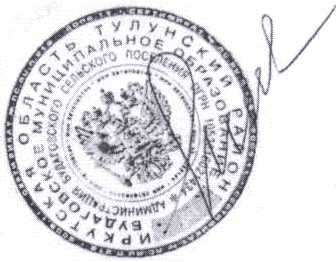 Приложение №3 к муниципальной программе«Социально-экономическое развитиетерритории сельского поселения на 2021-2025ггРЕСУРСНОЕ ОБЕСПЕЧЕНИЕмуниципальной программы «Социально-экономическое развитие территории сельского поселения»за счет средств, предусмотренных в бюджете Будаговского сельского поселенияПриложение №4 к муниципальной программе«Социально-экономическое развитиетерритории сельского поселения на 2021-2025ггПРОГНОЗНОЕ (СПРАВОЧНОЕ) ОБЕСПЕЧЕНИЕмуниципальной программы «Социально-экономическое развитие территории сельского поселения»за счет средств, предусмотренных в бюджете Будаговского сельского поселенияРесурсное обеспечение муниципальной программыПредполагаемый общий объем финансирования муниципальной программы составляет 44298,7 тыс. руб., в том числе по годам:2021г-10818,8 тыс. руб.2022г-8820,8 тыс. руб.2023г-7726,8 тыс. руб.2024г-8469,4 тыс. руб.2025г- 8469,4 тыс. руб.Объем финансирования за счет средств бюджета Будаговского сельского поселения составляет 43543,2 тыс. руб., в том числе:2021 год – 10676,3 тыс. руб.;2022 год – 8675,3 тыс. руб.;2023 год – 7578,4 тыс. руб.;2024 год – 8315,66 тыс. руб.;2025 год – 8315,6 тыс. руб.Прогнозный объем финансирования за счет средств областного бюджета составляет 3,5 тыс. руб., в том числе:2021 год – 0,7тыс. руб.;2022 год – 0,7тыс. руб.;2023 год – 0,7 тыс. руб.;2024 год – 0,7 тыс. руб.;2025 год – 0,7 тыс. руб.Прогнозный объем финансирования за счет средств федерального бюджета составляет 734,0 тыс. руб., в том числе:2021 год –137,3 тыс. руб.;2022 год –142,8 тыс. руб.;2023год –147,7 тыс. руб.;2024 год –153,1 тыс. руб.;2025 год – 153,1 тыс. руб.Ресурсное обеспечение подпрограммыПредполагаемый общий объем финансирования муниципальной программы составляет 416,0 тыс. руб., в том числе:2021 год –9,6 тыс. руб.;2022 год –101,6 тыс. руб.;2023 год –101,6 тыс. руб.;2024 год – 101,6 тыс. руб.;2025 год –101,6 тыс. руб.Объем финансирования за счет средств бюджета Будаговского сельского поселения составляет416,0 тыс. руб., в том числе: 2021 год –9,6 тыс. руб.;2022 год –101,6 тыс. руб.;2023 год –101,6 тыс. руб.;2024 год – 101,6 тыс. руб.;2025 год –101,6 тыс. руб.Прогнозный объем финансирования за счет средств областного бюджета составляет 0 тыс. руб., в том числе:2021 год – 0 тыс. руб.;2022 год – 0 тыс. руб.;2023 год – 0 тыс. руб.;2024 год – 0 тыс. руб.;2025 год – 0 тыс. руб.Прогнозный объем финансирования за счет средств федерального бюджета составляет 0 тыс. руб., в том числе:2021 год – 0 тыс. руб.;2022 год – 0 тыс. руб.;2023 год – 0 тыс. руб.;2024 год – 0 тыс. руб.;2025 год – 0 тыс. руб.Ресурсное обеспечение подпрограммыПредполагаемый общий объем финансирования муниципальной программы составляет 22122,5 тыс. руб., в том числе:2021 год – 5891,8 тыс. руб.;2022 год –5607.9 тыс. руб.;2023 год – 3388,4 тыс. руб.;2024 год – 3617,2 тыс. руб.;2025 год – 20047,2 тыс. руб.Объем финансирования за счет средств бюджета Будаговского сельского поселения составляет 18904,9 тыс. руб., в том числе:2021 год –5528,2 тыс. руб.;2022 год –3553,9 тыс. руб.;2023 год – 2988,4 тыс. руб.;2024 год –3217,2 тыс. руб.;2025 год – 3617,2 тыс. руб.Прогнозный объем финансирования за счет средств областного бюджета составляет 3217,6 тыс. руб., в том числе:2021 год –363,6 тыс. руб.;2022 год – 2054,0 тыс. руб.;2023 год – 400,0 тыс. руб.;2024 год – 400,0 тыс. руб.;2025 год – 400,0 тыс. руб.Прогнозный объем финансирования за счет средств федерального бюджета составляет 0 тыс. руб., в том числе:2021 год – 0 тыс. руб.;2022 год – 0 тыс. руб.;2023 год – 0 тыс. руб.;2024 год – 0 тыс. руб.;2025 год – 0 тыс. руб.Ресурсное обеспечение подпрограммыПредполагаемый общий объем финансирования муниципальной программы составляет 956,8 тыс. руб., в том числе:2021 год – 892,8 тыс. руб.;2022 год – 19,0 тыс. руб.;2023 год – 15,0 тыс. руб.;2024 год – 15,0 тыс. руб.;2025 год – 15,0 тыс. руб.Объем финансирования за счет средств бюджета Будаговского сельского поселения составляет 368,8 тыс. руб., в том числе:2021 год – 304,8 тыс. руб.;2022 год – 19,0 тыс. руб.;2023 год – 15,0 тыс. руб.;2024 год – 15,0 тыс. руб.;2025 год – 15,0 тыс. руб.Прогнозный объем финансирования за счет средств областного бюджета составляет 588, 00 тыс. руб., в том числе:2021 год – 588,00 тыс. руб.;2022 год – 0 тыс. руб.;2023 год – 0 тыс. руб.;2024 год – 0 тыс. руб.;2025 год – 0 тыс. руб.Прогнозный объем финансирования за счет средств федерального бюджета составляет 0 тыс. руб., в том числе:2021 год – 0 тыс. руб.;2022 год – 0 тыс. руб.;2023 год – 0 тыс. руб.;2024 год – 0 тыс. руб.;2025 год – 0 тыс. руб.Ресурсное обеспечение подпрограммыПредполагаемый общий объем финансирования муниципальной программы составляет 914,1 тыс. руб., в том числе:2021 год –229,8 тыс. руб.;2022 год –594,3 тыс. руб.;2023 год – 30,0 тыс. руб.;2024 год – 30,0 тыс. руб.;2025 год – 30,0 тыс. руб.Объем финансирования за счет средств бюджета Будаговского сельского поселения составляет 914,1 тыс. руб., в том числе:2021 год –229,8 тыс. руб.;2022 год – 594,3 тыс. руб.;2023 год – 30,0 тыс. руб.;2024 год – 30,0 тыс. руб.;2025 год – 30,0 тыс. руб.Прогнозный объем финансирования за счет средств областного бюджета составляет 0 тыс. руб., в том числе:2021 год – 0 тыс. руб.;2022 год – 0 тыс. руб.;2023 год – 0 тыс. руб.;2024 год – 0 тыс. руб.;2025 год – 0 тыс. руб.Прогнозный объем финансирования за счет средств федерального бюджета составляет 0 тыс. руб., в том числе:2021 год – 0 тыс. руб.;2022 год – 0 тыс. руб.;2023 год – 0 тыс. руб.;2024 год – 0 тыс. руб.;2025 год – 0 тыс. руб.Ресурсное обеспечение подпрограммыПредполагаемый общий объем финансирования муниципальной программы составляет 11167,7 тыс. руб., в том числе:2021 год –3999,2 тыс. руб.;2022 год –3121,5 тыс. руб.;2023 год –2449,8 тыс. руб.;2024 год – 798,6 тыс. руб.;2025 год –798,6 тыс. руб.Объем финансирования за счет средств бюджета Будаговского сельского поселения составляет 9695,1 тыс. руб., в том числе:2021 год – 3155,9 тыс. руб.;2022 год –3111,5 тыс. руб.;2023 год –2449,8 тыс. руб.;2024 год –798,6 тыс. руб.;2025год – 798,6 тыс. руб.Прогнозный объем финансирования за счет средств областного бюджета составляет 1462,6 тыс. руб., в том числе:2021 год – 843,3 тыс. руб.;2022 год – 0 тыс. руб.;2023 год – 619,3 тыс. руб.;2024 год – 0 тыс. руб.;2025 год – 0,0 тыс. руб.Прогнозный объем финансирования за счет средств федерального бюджета составляет 0 тыс. руб., в том числе:2021 год – 0 тыс. руб.;2022 год – 0 тыс. руб.;2023 год – 0 тыс. руб.;2024 год – 0 тыс. руб.;2025 год – 0 тыс. руб.Ресурсное обеспечение подпрограммыПредполагаемый общий объем финансирования муниципальной программы составляет 100,0 тыс. руб., в том числе:2021 год –10,0 тыс. руб.;2022 год –75,0 тыс. руб.;2023 год –5,0 тыс. руб.;2024 год – 5,0 тыс. руб.;2025 год – 5,0 тыс. руб.Объем финансирования за счет средств бюджета Будаговского сельского поселения составляет 100,0 тыс. руб., в том числе:2021 год –10,0 тыс. руб.;2022 год –75,0 тыс. руб.;2023 год –5,0 тыс. руб.;2024 год – 5 тыс. руб.;2025 год – 5 тыс. руб.Прогнозный объем финансирования за счет средств областного бюджета составляет 0,0 тыс. руб., в том числе:2021 год – 0,0 тыс. руб.;2022 год – 0,0 тыс. руб.;2023 год – 0,0 тыс. руб.;2024 год – 0,0 тыс. руб.;2025 год – 0,0 тыс. руб.Прогнозный объем финансирования за счет средств федерального бюджета составляет 0 тыс. руб., в том числе:2021 год – 0 тыс. руб.;2022 год – 0 тыс. руб.;2023 год – 0 тыс. руб.;2024 год – 0 тыс. руб.;2025 год – 0 тыс. руб.Наименование программы, подпрограммы, основного мероприятия, мероприятияОтветственный исполнитель, соисполнители, участникиИсточники финансированияРасходы (тыс. руб.), годыРасходы (тыс. руб.), годыРасходы (тыс. руб.), годыРасходы (тыс. руб.), годыРасходы (тыс. руб.), годыРасходы (тыс. руб.), годыНаименование программы, подпрограммы, основного мероприятия, мероприятияОтветственный исполнитель, соисполнители, участникиИсточники финансирования2021 г2022 г2023 г2024 г2025 гвсегоПрограмма«Социально-экономическое развитие территории Будаговского сельского поселения»Администрации Будаговского сельского поселенияВсего21847,618338,113716,713036,913036,979976,2Программа«Социально-экономическое развитие территории Будаговского сельского поселения»Администрации Будаговского сельского поселенияМестный бюджет (далее – МБ)20278,316140,613168,312483,112883,174953,4Программа«Социально-экономическое развитие территории Будаговского сельского поселения»Администрации Будаговского сельского поселенияОбластной бюджет (далее – ОБ)1432,02054,7400,7400,70,74288,8Программа«Социально-экономическое развитие территории Будаговского сельского поселения»Администрации Будаговского сельского поселенияФедеральный бюджет (далее – ФБ)137,3142,8147,7153,1153,1734,0Подпрограмма 1«Обеспечение деятельности главы Будаговского сельского поселения и администрации Будаговского сельского поселения на 2021-2025 гг.»Администрации Будаговского сельского поселенияВсего10814,38818,87726,88469,48469,444298,7Подпрограмма 1«Обеспечение деятельности главы Будаговского сельского поселения и администрации Будаговского сельского поселения на 2021-2025 гг.»Администрации Будаговского сельского поселенияМБ10676,38675,37578,48315,68315,643543,2Подпрограмма 1«Обеспечение деятельности главы Будаговского сельского поселения и администрации Будаговского сельского поселения на 2021-2025 гг.»Администрации Будаговского сельского поселенияОбластной бюджет (далее – ОБ)0,70,70,70,70,73,5Подпрограмма 1«Обеспечение деятельности главы Будаговского сельского поселения и администрации Будаговского сельского поселения на 2021-2025 гг.»Администрации Будаговского сельского поселенияФедеральный бюджет (далее – ФБ)137,3142,8147,7153,1153,1734,0 Основное мероприятие 1.1.«Обеспечение деятельности главы Будаговского сельского поселения и Администрации Будаговского сельского поселения»Администрации Будаговского сельского поселенияВсего7540,65667,54595,45337,95337,928479,3 Основное мероприятие 1.1.«Обеспечение деятельности главы Будаговского сельского поселения и Администрации Будаговского сельского поселения»Администрации Будаговского сельского поселенияМБ7402,65524,04447,05184,15184,127741,8 Основное мероприятие 1.1.«Обеспечение деятельности главы Будаговского сельского поселения и Администрации Будаговского сельского поселения»Администрации Будаговского сельского поселенияОбластной бюджет (далее – ОБ)0,70,70,70,70,73,5 Основное мероприятие 1.1.«Обеспечение деятельности главы Будаговского сельского поселения и Администрации Будаговского сельского поселения»Администрации Будаговского сельского поселенияФедеральный бюджет (далее – ФБ)137,3142,8147,7153,1153,1734,0Основное мероприятие 1.2.«Управление муниципальным долгом сельского поселения»Администрации Будаговского сельского поселенияВсего2,002,002,002,002,0010,00Основное мероприятие 1.2.«Управление муниципальным долгом сельского поселения»Администрации Будаговского сельского поселенияМБ2,002,002,002,002,0010,00Основное мероприятие 1.2.«Управление муниципальным долгом сельского поселения»Администрации Будаговского сельского поселенияОбластной бюджет (далее – ОБ)0,000,000,000,000,000,00Основное мероприятие 1.2.«Управление муниципальным долгом сельского поселения»Администрации Будаговского сельского поселенияФедеральный бюджет (далее – ФБ)0,000,000,000,000,000,00Основное мероприятие 1.3«Пенсионное обеспечение граждан, замещавших должности главы сельских поселений и муниципальных служащих органов местного самоуправления сельского поселения».Администрации Будаговского сельского поселенияВсего149,4149,4149,4149,4149,4747,0Основное мероприятие 1.3«Пенсионное обеспечение граждан, замещавших должности главы сельских поселений и муниципальных служащих органов местного самоуправления сельского поселения».Администрации Будаговского сельского поселенияМБ149,4149,4149,4149,4149,4747,0Областной бюджет (далее – ОБ)0,000,000,000,000,000,00Федеральный бюджет (далее – ФБ)0,000,000,000,000,000,00Основное мероприятие 1.4.«Повышение квалификации муниципальных служащих»Администрации Будаговского сельского поселенияВсего0,0010,0010,0010,0010,0040,00Основное мероприятие 1.4.«Повышение квалификации муниципальных служащих»Администрации Будаговского сельского поселенияМБ0,0010,0010,0010,0010,0040,00Областной бюджет (далее – ОБ)0,000,000,000,000,000,00Федеральный бюджет (далее – ФБ)0,000,000,000,000,000,00Основное мероприятие 1.5«Управление средствами резервного фонда администраций сельских поселений»Администрации Будаговского сельского поселенияВсего20,0020,0020,0020,0020,00100,00Основное мероприятие 1.5«Управление средствами резервного фонда администраций сельских поселений»Администрации Будаговского сельского поселенияМБ20,0020,0020,0020,0020,00100,00Областной бюджет (далее – ОБ)0,000,000,000,000,000,00Федеральный бюджет (далее – ФБ)0,000,000,000,000,000,00Основное мероприятие 1.6.«Межбюджетные трансферты бюджетам муниципальных районов из бюджетов поселений на осуществление части полномочий по решению вопросов местного значения в соответствии с заключенными соглашениями»Администрации Будаговского сельского поселенияВсего3102,22969,92950,02950,02950,014922,1МБ3102,22969,92950,02950,02950,014992,114992,1Областной бюджет (далее – ОБ)0,000,000,000,000,000,000,00Федеральный бюджет (далее – ФБ)0,000,000,000,000,000,000,00Подпрограмма 2 «Повышение эффективности бюджетных расходов Будаговского сельского поселения на 2021-2025 годы»Администрации Будаговского сельского поселенияВсего9,6101,6101,6101,6101,6416,0416,0Подпрограмма 2 «Повышение эффективности бюджетных расходов Будаговского сельского поселения на 2021-2025 годы»Администрации Будаговского сельского поселенияМБ9,6101,6101,6101,6101,6416,0416,0Областной бюджет (далее – ОБ)0,000,000,000,000,000,000,00Федеральный бюджет (далее – ФБ)0,000,000,000,000,000,000,00Основное мероприятие 2.1. «Информационные технологии в управлении»Администрации Будаговского сельского поселенияВсего9,6101,6101,6101,6101,6416,0416,0Основное мероприятие 2.1. «Информационные технологии в управлении»Администрации Будаговского сельского поселенияМБ9,6101,6101,6101,6101,6416,0416,0Областной бюджет (далее – ОБ)0,000,000,000,000,000,000,00Федеральный бюджет (далее – ФБ)0,000,000,000,000,000,000,00Подпрограмма 3 «Развитие инфраструктуры на территории Будаговского сельского поселения на 2021-2025 годы»Администрации Будаговского сельского поселенияВсего5891,85607,93388,43617,23617,222122,522122,5Подпрограмма 3 «Развитие инфраструктуры на территории Будаговского сельского поселения на 2021-2025 годы»Администрации Будаговского сельского поселенияМБ5528,23553,92988,43217,23617,218904,918904,9Областной бюджет (далее – ОБ)363,62054,0400,0400,00,003217,63217,6Федеральный бюджет (далее – ФБ)0,000,000,000,000,000,000,00Основное мероприятие 3.1.«Ремонт и содержание автомобильных дорог»Администрации Будаговского сельского поселенияВсего2804,63050,32855,23084,003084,0014878,114878,1Основное мероприятие 3.1.«Ремонт и содержание автомобильных дорог»Администрации Будаговского сельского поселенияМБ2804,63050,32855,23084,003084,0014878,114878,1Основное мероприятие 3.1.«Ремонт и содержание автомобильных дорог»Областной бюджет (далее – ОБ)0,000,000,000,000,000,000,00Основное мероприятие 3.1.«Ремонт и содержание автомобильных дорог»Федеральный бюджет (далее – ФБ)0,000,000,000,000,000,000,00Основное мероприятие 3.2.«Организация благоустройства территории поселения»Администрации Будаговского сельского поселенияВсего 2552,0252,080,080,0080,003044,03044,0Основное мероприятие 3.2.«Организация благоустройства территории поселения»Администрации Будаговского сельского поселенияМБ2188,4252,080,080,0080,002680,42680,4.Областной бюджет (далее – ОБ)363,60,000,000,000,00363,6363,6Федеральный бюджет (далее – ФБ)0,000,000,000,000,000,000,00Основное мероприятие 3.3.«Организация водоснабжения населения»Администрации Будаговского сельского поселенияВсего535,1773,9438,2438,2438,2438,22623,6Основное мероприятие 3.3.«Организация водоснабжения населения»Администрации Будаговского сельского поселенияМБ535,1103,738,238,2438,2438,21153,4Областной бюджет (далее – ОБ)0,00670,2400,0400,00,000,001470,2Федеральный бюджет (далее – ФБ)0,000,000,000,000,000,000,00Основное мероприятие 3.4«Проведение оценки объектов муниципальной собственности»Администрации Будаговского сельского поселенияВсего0,000,000,000,000,000,000,00Основное мероприятие 3.4«Проведение оценки объектов муниципальной собственности»Администрации Будаговского сельского поселенияМБ0,000,000,000,000,000,000,00Областной бюджет (далее – ОБ)0,000,000,000,000,000,000,00Федеральный бюджет (далее – ФБ)0,000,000,000,000,000,000,00Основное мероприятие 3.5.«Модернизация объектов теплоснабжения и подготовка к отопительному сезону объектов коммунальной инфраструктуры»Администрации Будаговского сельского поселенияВсего0,000,000,000,000,000,000,00Основное мероприятие 3.5.«Модернизация объектов теплоснабжения и подготовка к отопительному сезону объектов коммунальной инфраструктуры»Администрации Будаговского сельского поселенияМБ0,000,000,000,000,000,000,00Областной бюджет (далее – ОБ)0,000,000,000,000,000,000,00Федеральный бюджет (далее – ФБ)0,000,000,000,000,000,000,00Основное мероприятие 3.6.«Создание мест (площадок) накопления твердых коммунальных отходов»Администрации Будаговского сельского поселенияВсего00,0014,915,0015,0015,0015,0059,9Основное мероприятие 3.6.«Создание мест (площадок) накопления твердых коммунальных отходов»Администрации Будаговского сельского поселенияМБ00,0014,915,0015,0015,0015,0059,9Основное мероприятие 3.6.«Создание мест (площадок) накопления твердых коммунальных отходов»Администрации Будаговского сельского поселенияОбластной бюджет (далее – ОБ)0,000,000,000,000,000,000,00Основное мероприятие 3.6.«Создание мест (площадок) накопления твердых коммунальных отходов»Администрации Будаговского сельского поселенияФедеральный бюджет (далее – ФБ)0,000,000,000,000,000,000,00Основное мероприятие 3.7.«Реализация общественно значимых проектов по благоустройству сельских территорий»Администрации Будаговского сельского поселенияВсего0,001516,70,000,000,000,001516,7Основное мероприятие 3.7.«Реализация общественно значимых проектов по благоустройству сельских территорий»Администрации Будаговского сельского поселенияМБ0,00132,90,000,000,000,00132,9Основное мероприятие 3.7.«Реализация общественно значимых проектов по благоустройству сельских территорий»Администрации Будаговского сельского поселенияОбластной бюджет (далее – ОБ)0,001383,80,000,000,000,001383,8Основное мероприятие 3.7.«Реализация общественно значимых проектов по благоустройству сельских территорий»Администрации Будаговского сельского поселенияФедеральный бюджет (далее – ФБ)0,000,000,000,000,000,000,00Подпрограмма 4 «Обеспечение комплексного пространственного и территориального развития Будаговского сельского поселения на 2021-2025 годы»Администрации Будаговского сельского поселенияВсего892,819,015,0015,0015,0015,00956,8Подпрограмма 4 «Обеспечение комплексного пространственного и территориального развития Будаговского сельского поселения на 2021-2025 годы»Администрации Будаговского сельского поселенияМБ304,819,015,0015,0015,0015,00368,8Областной бюджет (далее – ОБ)588,000,000,000,000,000,00588,00Федеральный бюджет (далее – ФБ)0,000,000,000,000,000,000,00Основное мероприятие 4.1«Проведение топографических, геодезических, картографических и кадастровых работ»Администрации Будаговского сельского поселенияВсего292,85,005,005,005,005,00312,8Основное мероприятие 4.1«Проведение топографических, геодезических, картографических и кадастровых работ»Администрации Будаговского сельского поселенияМБ292,85,005,005,005,005,00312,8Областной бюджет (далее – ОБ)0,000,000,000,000,000,000,00 .Федеральный бюджет (далее – ФБ)0,000,000,000,000,000,000,00Основное мероприятие 4.2«Обеспечение градостроительной и землеустроительной деятельности на территории сельского поселения»Администрации Будаговского сельского поселенияВсего600,0014,0010,0010,0010,0010,00644,0Основное мероприятие 4.2«Обеспечение градостроительной и землеустроительной деятельности на территории сельского поселения»Администрации Будаговского сельского поселенияМБ12,0014,0010,0010,0010,0010,0056,0Областной бюджет (далее – ОБ)588,000,000,000,000,000,00588,00Федеральный бюджет (далее – ФБ)0,000,000,000,000,000,000,00Подпрограмма 5 «Обеспечение комплексных мер безопасности на территории Будаговского сельского поселения на 2021-2025 годы »Администрации Будаговского сельского поселенияВсего229,8594,330,030,030,030,0914,1Подпрограмма 5 «Обеспечение комплексных мер безопасности на территории Будаговского сельского поселения на 2021-2025 годы »Администрации Будаговского сельского поселенияМБ229,8594,330,030,030,030,0914,1Областной бюджет (далее – ОБ)0,000,000,000,000,000,000,00Федеральный бюджет (далее – ФБ)0,000,000,000,000,000,000,00Основное мероприятие 5.1«Обеспечение первичных мер пожарной безопасности в границах населенных пунктов поселения»Администрации Будаговского сельского поселенияВсего229,3593,829,529,529,529,5911,6Основное мероприятие 5.1«Обеспечение первичных мер пожарной безопасности в границах населенных пунктов поселения»Администрации Будаговского сельского поселенияМБ229,3593,829,529,529,529,5911,6Областной бюджет (далее – ОБ)0,000,000,000,000,000,000,00Федеральный бюджет (далее – ФБ)0,000,000,000,000,000,000,00Основное мероприятие 5.2«Профилактика безнадзорности и правонарушений на территории сельского поселения»Администрации Будаговского сельского поселенияВсего0,50,50,50,50,50,52,5Основное мероприятие 5.2«Профилактика безнадзорности и правонарушений на территории сельского поселения»Администрации Будаговского сельского поселенияМБ0,50,50,50,50,50,52,5Основное мероприятие 5.2«Профилактика безнадзорности и правонарушений на территории сельского поселения»Администрации Будаговского сельского поселенияОбластной бюджет (далее – ОБ)0,000,000,000,000,000,000,00Основное мероприятие 5.2«Профилактика безнадзорности и правонарушений на территории сельского поселения»Администрации Будаговского сельского поселенияФедеральный бюджет (далее – ФБ)0,000,000,000,000,000,000,00Основное мероприятие 5.3«Участие в профилактике терроризма и экстремизма, а также в минимизации последствий проявлений терроризма и экстремизма в границах сельского поселения»Администрации Будаговского сельского поселенияВсего0,000,000,000,000,000,000,00Основное мероприятие 5.3«Участие в профилактике терроризма и экстремизма, а также в минимизации последствий проявлений терроризма и экстремизма в границах сельского поселения»Администрации Будаговского сельского поселенияМБ0,000,000,000,000,000,000,00Основное мероприятие 5.3«Участие в профилактике терроризма и экстремизма, а также в минимизации последствий проявлений терроризма и экстремизма в границах сельского поселения»Администрации Будаговского сельского поселенияОбластной бюджет (далее – ОБ)0,000,000,000,000,000,000,00Основное мероприятие 5.3«Участие в профилактике терроризма и экстремизма, а также в минимизации последствий проявлений терроризма и экстремизма в границах сельского поселения»Администрации Будаговского сельского поселенияФедеральный бюджет (далее – ФБ)0,000,000,000,000,000,000,00Основное мероприятие 5.4«Участие в предупреждении и ликвидации последствий чрезвычайных ситуаций в границах поселений»Администрации Будаговского сельского поселенияВсего0,000,000,000,000,000,000,00Основное мероприятие 5.4«Участие в предупреждении и ликвидации последствий чрезвычайных ситуаций в границах поселений»Администрации Будаговского сельского поселенияМБ0,000,000,000,000,000,000,00Основное мероприятие 5.4«Участие в предупреждении и ликвидации последствий чрезвычайных ситуаций в границах поселений»Администрации Будаговского сельского поселенияОбластной бюджет (далее – ОБ)0,000,000,000,000,000,000,00Основное мероприятие 5.4«Участие в предупреждении и ликвидации последствий чрезвычайных ситуаций в границах поселений»Администрации Будаговского сельского поселенияФедеральный бюджет (далее – ФБ)0,000,000,000,000,000,000,00Подпрограмма 6 «Развитие культуры и спорта на территории Будаговского сельского поселения на 2021-2025 годы»Администрации Будаговского сельского поселенияВсего3999,23121,52449,8798,6798,6798,611167,7Подпрограмма 6 «Развитие культуры и спорта на территории Будаговского сельского поселения на 2021-2025 годы»Администрации Будаговского сельского поселенияМБ3155,93121,51830,5798,6798,6798,69695,1Областной бюджет (далее – ОБ)843,30,00619,30,000,000,001462,6Федеральный бюджет (далее – ФБ)0,000,000,000,000,000,000,00Основное мероприятие 6.1«Расходы, направленные на организацию досуга и обеспечение жителей услугами организаций культуры, организация библиотечного обслуживания»Администрации Будаговского сельского поселенияВсего3138,63111,51807,8788,6788,6788,69655,1Основное мероприятие 6.1«Расходы, направленные на организацию досуга и обеспечение жителей услугами организаций культуры, организация библиотечного обслуживания»Администрации Будаговского сельского поселенияМБ3138,63111,51807,8788,6788,6788,69655,1Областной бюджет (далее – ОБ)0,000,000,000,000,000,000,00Федеральный бюджет (далее – ФБ)0,000,000,000,000,000,000,00Основное мероприятие 6.2«Обеспечение условий для развития на территории сельского поселения физической культуры и массового спорта»Администрации Будаговского сельского поселенияВсего10,0010,0010,0010,0010,0010,0050,00Основное мероприятие 6.2«Обеспечение условий для развития на территории сельского поселения физической культуры и массового спорта»Администрации Будаговского сельского поселенияМБ10,0010,0010,0010,0010,0010,0050,00Администрации Будаговского сельского поселенияОбластной бюджет (далее – ОБ)0,000,000,000,000,000,000,00Администрации Будаговского сельского поселенияФедеральный бюджет (далее – ФБ)0,000,000,000,000,000,000,00Основное мероприятие 6.3«Развитие домов культуры поселений»Администрации Будаговского сельского поселенияВсего860,50,000,000,000,00860,5Основное мероприятие 6.3«Развитие домов культуры поселений»Администрации Будаговского сельского поселенияМБ17,20,000,000,000,0017,2Областной бюджет (далее – ОБ)843,30,000,000,000,00843,3Федеральный бюджет (далее – ФБ)0,000,000,000,000,000,00Основное мероприятие 6.4«Обеспечение развития и укрепления материально-технической базы домов культуры»Администрации Будаговского сельского поселенияВсего0,000,0632,00,000,00632,0МБ0,000,012,70,000,0012,7Областной бюджет (далее – ОБ)0,000,00619,30,000,00619,3Федеральный бюджет (далее – ФБ)0,000,000,000,000,000,00Подпрограмма 7 «Энергосбережение и повышение энергетической эффективности на территории Будаговского сельского поселения на 2021-2025 гг.».Администрации Будаговского сельского поселенияВсего10,0075,005,005,005,00100,00Подпрограмма 7 «Энергосбережение и повышение энергетической эффективности на территории Будаговского сельского поселения на 2021-2025 гг.».Администрации Будаговского сельского поселенияМБ10,0075,005,005,005,00100,00Областной бюджет (далее – ОБ)0,000,000,000,000,000,00Федеральный бюджет (далее – ФБ)0,000,000,000,000,000,00Основное мероприятие 7 .1«Переход на определение количества потребленных энергетических ресурсов муниципальными учреждениями по приборам учета»Администрации Будаговского сельского поселенияВсего0,000,000,000,000,000,00Основное мероприятие 7 .1«Переход на определение количества потребленных энергетических ресурсов муниципальными учреждениями по приборам учета»Администрации Будаговского сельского поселенияМБ0,000,000,000,000,000,00Областной бюджет (далее – ОБ)0,000,000,000,000,000,00Федеральный бюджет (далее – ФБ)0,000,000,000,000,000,00Основное мероприятие .7.2:«Подготовка к отопительному сезону объектов, находящихся в муниципальной собственности, сокращение потерь при передаче и потреблении энергетических ресурсов»Администрации Будаговского сельского поселенияВсего0,000,000,000,000,000,00Основное мероприятие .7.2:«Подготовка к отопительному сезону объектов, находящихся в муниципальной собственности, сокращение потерь при передаче и потреблении энергетических ресурсов»Администрации Будаговского сельского поселенияМБ0,000,000,000,000,000,00Администрации Будаговского сельского поселенияОбластной бюджет (далее – ОБ)0,000,000,000,000,000,00Администрации Будаговского сельского поселенияФедеральный бюджет (далее – ФБ)0,000,000,000,000,000,00Основное мероприятие7.3:«Технические и организационные мероприятия по снижению использования энергоресурсов»Администрации Будаговского сельского поселенияВсего10,005,005,005,005,0030,00Основное мероприятие7.3:«Технические и организационные мероприятия по снижению использования энергоресурсов»Администрации Будаговского сельского поселенияМБ10,005,005,005,005,0030,00Администрации Будаговского сельского поселенияОбластной бюджет (далее – ОБ)0,000,000,000,000,000,00Администрации Будаговского сельского поселенияФедеральный бюджет (далее – ФБ)0,000,000,000,000,000,00Основное мероприятие7.4:«Постановка на учет и оформление права муниципальной собственности на бесхозяйные объекты недвижимого имущества для передачи электрической энергии»Администрации Будаговского сельского поселенияВсего0,0070,000,000,000,0070,00Основное мероприятие7.4:«Постановка на учет и оформление права муниципальной собственности на бесхозяйные объекты недвижимого имущества для передачи электрической энергии»Администрации Будаговского сельского поселенияМБ0,0070,000,000,000,0070,00Администрации Будаговского сельского поселенияОбластной бюджет (далее – ОБ)0,000,000,000,000,000,00Администрации Будаговского сельского поселенияФедеральный бюджет (далее – ФБ)0,000,000,000,000,000,00Наименование программы, подпрограммы, основного мероприятия, мероприятияОтветственный исполнитель, соисполнители, участникиИсточники финансированияРасходы (тыс. руб.), годыРасходы (тыс. руб.), годыРасходы (тыс. руб.), годыРасходы (тыс. руб.), годыРасходы (тыс. руб.), годыРасходы (тыс. руб.), годыНаименование программы, подпрограммы, основного мероприятия, мероприятияОтветственный исполнитель, соисполнители, участникиИсточники финансирования2021 г2022 г2023 г2024 г2025 гвсегоПрограмма«Социально-экономическое развитие территории Будаговского сельского поселения»Администрации Будаговского сельского поселенияВсего21847,618338,113716,713036,913036,979976,2Программа«Социально-экономическое развитие территории Будаговского сельского поселения»Администрации Будаговского сельского поселенияМестный бюджет (далее – МБ)20278,316140,613168,312483,112883,174953,4Программа«Социально-экономическое развитие территории Будаговского сельского поселения»Администрации Будаговского сельского поселенияОбластной бюджет (далее – ОБ)1432,02054,7400,7400,70,74288,8Программа«Социально-экономическое развитие территории Будаговского сельского поселения»Администрации Будаговского сельского поселенияФедеральный бюджет (далее – ФБ)137,3142,8147,7153,1153,1734,0Подпрограмма 1«Обеспечение деятельности главы Будаговского сельского поселения и администрации Будаговского сельского поселения на 2021-2025 гг.»Администрации Будаговского сельского поселенияВсего10814,38818,87726,88469,48469,444298,7Подпрограмма 1«Обеспечение деятельности главы Будаговского сельского поселения и администрации Будаговского сельского поселения на 2021-2025 гг.»Администрации Будаговского сельского поселенияМБ10676,38675,37578,48315,68315,643543,2Подпрограмма 1«Обеспечение деятельности главы Будаговского сельского поселения и администрации Будаговского сельского поселения на 2021-2025 гг.»Администрации Будаговского сельского поселенияОбластной бюджет (далее – ОБ)0,70,70,70,70,73,5Подпрограмма 1«Обеспечение деятельности главы Будаговского сельского поселения и администрации Будаговского сельского поселения на 2021-2025 гг.»Администрации Будаговского сельского поселенияФедеральный бюджет (далее – ФБ)137,3142,8147,7153,1153,1734,0 Основное мероприятие 1.1.«Обеспечение деятельности главы Будаговского сельского поселения и Администрации Будаговского сельского поселения»Администрации Будаговского сельского поселенияВсего7540,65667,54595,45337,95337,928479,3 Основное мероприятие 1.1.«Обеспечение деятельности главы Будаговского сельского поселения и Администрации Будаговского сельского поселения»Администрации Будаговского сельского поселенияМБ7402,65524,04447,05184,15184,127741,8 Основное мероприятие 1.1.«Обеспечение деятельности главы Будаговского сельского поселения и Администрации Будаговского сельского поселения»Администрации Будаговского сельского поселенияОбластной бюджет (далее – ОБ)0,70,70,70,70,73,5 Основное мероприятие 1.1.«Обеспечение деятельности главы Будаговского сельского поселения и Администрации Будаговского сельского поселения»Администрации Будаговского сельского поселенияФедеральный бюджет (далее – ФБ)137,3142,8147,7153,1153,1734,0Основное мероприятие 1.2.«Управление муниципальным долгом сельского поселения»Администрации Будаговского сельского поселенияВсего2,002,002,002,002,0010,00Основное мероприятие 1.2.«Управление муниципальным долгом сельского поселения»Администрации Будаговского сельского поселенияМБ2,002,002,002,002,0010,00Основное мероприятие 1.2.«Управление муниципальным долгом сельского поселения»Администрации Будаговского сельского поселенияОбластной бюджет (далее – ОБ)0,000,000,000,000,000,00Основное мероприятие 1.2.«Управление муниципальным долгом сельского поселения»Администрации Будаговского сельского поселенияФедеральный бюджет (далее – ФБ)0,000,000,000,000,000,00Основное мероприятие 1.3«Пенсионное обеспечение граждан, замещавших должности главы сельских поселений и муниципальных служащих органов местного самоуправления сельского поселения».Администрации Будаговского сельского поселенияВсего149,4149,4149,4149,4149,4747,0Основное мероприятие 1.3«Пенсионное обеспечение граждан, замещавших должности главы сельских поселений и муниципальных служащих органов местного самоуправления сельского поселения».Администрации Будаговского сельского поселенияМБ149,4149,4149,4149,4149,4747,0Областной бюджет (далее – ОБ)0,000,000,000,000,000,00Федеральный бюджет (далее – ФБ)0,000,000,000,000,000,00Основное мероприятие 1.4.«Повышение квалификации муниципальных служащих»Администрации Будаговского сельского поселенияВсего0,0010,0010,0010,0010,0040,00Основное мероприятие 1.4.«Повышение квалификации муниципальных служащих»Администрации Будаговского сельского поселенияМБ0,0010,0010,0010,0010,0040,00Областной бюджет (далее – ОБ)0,000,000,000,000,000,00Федеральный бюджет (далее – ФБ)0,000,000,000,000,000,00Основное мероприятие 1.5«Управление средствами резервного фонда администраций сельских поселений»Администрации Будаговского сельского поселенияВсего20,0020,0020,0020,0020,00100,00Основное мероприятие 1.5«Управление средствами резервного фонда администраций сельских поселений»Администрации Будаговского сельского поселенияМБ20,0020,0020,0020,0020,00100,00Областной бюджет (далее – ОБ)0,000,000,000,000,000,00Федеральный бюджет (далее – ФБ)0,000,000,000,000,000,00Основное мероприятие 1.6.«Межбюджетные трансферты бюджетам муниципальных районов из бюджетов поселений на осуществление части полномочий по решению вопросов местного значения в соответствии с заключенными соглашениями»Администрации Будаговского сельского поселенияВсего3102,22969,92950,02950,02950,014922,1МБ3102,22969,92950,02950,02950,014992,114992,1Областной бюджет (далее – ОБ)0,000,000,000,000,000,000,00Федеральный бюджет (далее – ФБ)0,000,000,000,000,000,000,00Подпрограмма 2 «Повышение эффективности бюджетных расходов Будаговского сельского поселения на 2021-2025 годы»Администрации Будаговского сельского поселенияВсего9,6101,6101,6101,6101,6416,0416,0Подпрограмма 2 «Повышение эффективности бюджетных расходов Будаговского сельского поселения на 2021-2025 годы»Администрации Будаговского сельского поселенияМБ9,6101,6101,6101,6101,6416,0416,0Областной бюджет (далее – ОБ)0,000,000,000,000,000,000,00Федеральный бюджет (далее – ФБ)0,000,000,000,000,000,000,00Основное мероприятие 2.1. «Информационные технологии в управлении»Администрации Будаговского сельского поселенияВсего9,6101,6101,6101,6101,6416,0416,0Основное мероприятие 2.1. «Информационные технологии в управлении»Администрации Будаговского сельского поселенияМБ9,6101,6101,6101,6101,6416,0416,0Областной бюджет (далее – ОБ)0,000,000,000,000,000,000,00Федеральный бюджет (далее – ФБ)0,000,000,000,000,000,000,00Подпрограмма 3 «Развитие инфраструктуры на территории Будаговского сельского поселения на 2021-2025 годы»Администрации Будаговского сельского поселенияВсего5891,85607,93388,43617,23617,222122,522122,5Подпрограмма 3 «Развитие инфраструктуры на территории Будаговского сельского поселения на 2021-2025 годы»Администрации Будаговского сельского поселенияМБ5528,23553,92988,43217,23617,218904,918904,9Областной бюджет (далее – ОБ)363,62054,0400,0400,00,003217,63217,6Федеральный бюджет (далее – ФБ)0,000,000,000,000,000,000,00Основное мероприятие 3.1.«Ремонт и содержание автомобильных дорог»Администрации Будаговского сельского поселенияВсего2804,63050,32855,23084,003084,0014878,114878,1Основное мероприятие 3.1.«Ремонт и содержание автомобильных дорог»Администрации Будаговского сельского поселенияМБ2804,63050,32855,23084,003084,0014878,114878,1Основное мероприятие 3.1.«Ремонт и содержание автомобильных дорог»Областной бюджет (далее – ОБ)0,000,000,000,000,000,000,00Основное мероприятие 3.1.«Ремонт и содержание автомобильных дорог»Федеральный бюджет (далее – ФБ)0,000,000,000,000,000,000,00Основное мероприятие 3.2.«Организация благоустройства территории поселения»Администрации Будаговского сельского поселенияВсего 2552,0252,080,080,0080,003044,03044,0Основное мероприятие 3.2.«Организация благоустройства территории поселения»Администрации Будаговского сельского поселенияМБ2188,4252,080,080,0080,002680,42680,4.Областной бюджет (далее – ОБ)363,60,000,000,000,00363,6363,6Федеральный бюджет (далее – ФБ)0,000,000,000,000,000,000,00Основное мероприятие 3.3.«Организация водоснабжения населения»Администрации Будаговского сельского поселенияВсего535,1773,9438,2438,2438,2438,22623,6Основное мероприятие 3.3.«Организация водоснабжения населения»Администрации Будаговского сельского поселенияМБ535,1103,738,238,2438,2438,21153,4Областной бюджет (далее – ОБ)0,00670,2400,0400,00,000,001470,2Федеральный бюджет (далее – ФБ)0,000,000,000,000,000,000,00Основное мероприятие 3.4«Проведение оценки объектов муниципальной собственности»Администрации Будаговского сельского поселенияВсего0,000,000,000,000,000,000,00Основное мероприятие 3.4«Проведение оценки объектов муниципальной собственности»Администрации Будаговского сельского поселенияМБ0,000,000,000,000,000,000,00Областной бюджет (далее – ОБ)0,000,000,000,000,000,000,00Федеральный бюджет (далее – ФБ)0,000,000,000,000,000,000,00Основное мероприятие 3.5.«Модернизация объектов теплоснабжения и подготовка к отопительному сезону объектов коммунальной инфраструктуры»Администрации Будаговского сельского поселенияВсего0,000,000,000,000,000,000,00Основное мероприятие 3.5.«Модернизация объектов теплоснабжения и подготовка к отопительному сезону объектов коммунальной инфраструктуры»Администрации Будаговского сельского поселенияМБ0,000,000,000,000,000,000,00Областной бюджет (далее – ОБ)0,000,000,000,000,000,000,00Федеральный бюджет (далее – ФБ)0,000,000,000,000,000,000,00Основное мероприятие 3.6.«Создание мест (площадок) накопления твердых коммунальных отходов»Администрации Будаговского сельского поселенияВсего00,0014,915,0015,0015,0015,0059,9Основное мероприятие 3.6.«Создание мест (площадок) накопления твердых коммунальных отходов»Администрации Будаговского сельского поселенияМБ00,0014,915,0015,0015,0015,0059,9Основное мероприятие 3.6.«Создание мест (площадок) накопления твердых коммунальных отходов»Администрации Будаговского сельского поселенияОбластной бюджет (далее – ОБ)0,000,000,000,000,000,000,00Основное мероприятие 3.6.«Создание мест (площадок) накопления твердых коммунальных отходов»Администрации Будаговского сельского поселенияФедеральный бюджет (далее – ФБ)0,000,000,000,000,000,000,00Основное мероприятие 3.7.«Реализация общественно значимых проектов по благоустройству сельских территорий»Администрации Будаговского сельского поселенияВсего0,001516,70,000,000,000,001516,7Основное мероприятие 3.7.«Реализация общественно значимых проектов по благоустройству сельских территорий»Администрации Будаговского сельского поселенияМБ0,00132,90,000,000,000,00132,9Основное мероприятие 3.7.«Реализация общественно значимых проектов по благоустройству сельских территорий»Администрации Будаговского сельского поселенияОбластной бюджет (далее – ОБ)0,001383,80,000,000,000,001383,8Основное мероприятие 3.7.«Реализация общественно значимых проектов по благоустройству сельских территорий»Администрации Будаговского сельского поселенияФедеральный бюджет (далее – ФБ)0,000,000,000,000,000,000,00Подпрограмма 4 «Обеспечение комплексного пространственного и территориального развития Будаговского сельского поселения на 2021-2025 годы»Администрации Будаговского сельского поселенияВсего892,819,015,0015,0015,0015,00956,8Подпрограмма 4 «Обеспечение комплексного пространственного и территориального развития Будаговского сельского поселения на 2021-2025 годы»Администрации Будаговского сельского поселенияМБ304,819,015,0015,0015,0015,00368,8Областной бюджет (далее – ОБ)588,000,000,000,000,000,00588,00Федеральный бюджет (далее – ФБ)0,000,000,000,000,000,000,00Основное мероприятие 4.1«Проведение топографических, геодезических, картографических и кадастровых работ»Администрации Будаговского сельского поселенияВсего292,85,005,005,005,005,00312,8Основное мероприятие 4.1«Проведение топографических, геодезических, картографических и кадастровых работ»Администрации Будаговского сельского поселенияМБ292,85,005,005,005,005,00312,8Областной бюджет (далее – ОБ)0,000,000,000,000,000,000,00 .Федеральный бюджет (далее – ФБ)0,000,000,000,000,000,000,00Основное мероприятие 4.2«Обеспечение градостроительной и землеустроительной деятельности на территории сельского поселения»Администрации Будаговского сельского поселенияВсего600,0014,0010,0010,0010,0010,00644,0Основное мероприятие 4.2«Обеспечение градостроительной и землеустроительной деятельности на территории сельского поселения»Администрации Будаговского сельского поселенияМБ12,0014,0010,0010,0010,0010,0056,0Областной бюджет (далее – ОБ)588,000,000,000,000,000,00588,00Федеральный бюджет (далее – ФБ)0,000,000,000,000,000,000,00Подпрограмма 5 «Обеспечение комплексных мер безопасности на территории Будаговского сельского поселения на 2021-2025 годы »Администрации Будаговского сельского поселенияВсего229,8594,330,030,030,030,0914,1Подпрограмма 5 «Обеспечение комплексных мер безопасности на территории Будаговского сельского поселения на 2021-2025 годы »Администрации Будаговского сельского поселенияМБ229,8594,330,030,030,030,0914,1Областной бюджет (далее – ОБ)0,000,000,000,000,000,000,00Федеральный бюджет (далее – ФБ)0,000,000,000,000,000,000,00Основное мероприятие 5.1«Обеспечение первичных мер пожарной безопасности в границах населенных пунктов поселения»Администрации Будаговского сельского поселенияВсего229,3593,829,529,529,529,5911,6Основное мероприятие 5.1«Обеспечение первичных мер пожарной безопасности в границах населенных пунктов поселения»Администрации Будаговского сельского поселенияМБ229,3593,829,529,529,529,5911,6Областной бюджет (далее – ОБ)0,000,000,000,000,000,000,00Федеральный бюджет (далее – ФБ)0,000,000,000,000,000,000,00Основное мероприятие 5.2«Профилактика безнадзорности и правонарушений на территории сельского поселения»Администрации Будаговского сельского поселенияВсего0,50,50,50,50,50,52,5Основное мероприятие 5.2«Профилактика безнадзорности и правонарушений на территории сельского поселения»Администрации Будаговского сельского поселенияМБ0,50,50,50,50,50,52,5Основное мероприятие 5.2«Профилактика безнадзорности и правонарушений на территории сельского поселения»Администрации Будаговского сельского поселенияОбластной бюджет (далее – ОБ)0,000,000,000,000,000,000,00Основное мероприятие 5.2«Профилактика безнадзорности и правонарушений на территории сельского поселения»Администрации Будаговского сельского поселенияФедеральный бюджет (далее – ФБ)0,000,000,000,000,000,000,00Основное мероприятие 5.3«Участие в профилактике терроризма и экстремизма, а также в минимизации последствий проявлений терроризма и экстремизма в границах сельского поселения»Администрации Будаговского сельского поселенияВсего0,000,000,000,000,000,000,00Основное мероприятие 5.3«Участие в профилактике терроризма и экстремизма, а также в минимизации последствий проявлений терроризма и экстремизма в границах сельского поселения»Администрации Будаговского сельского поселенияМБ0,000,000,000,000,000,000,00Основное мероприятие 5.3«Участие в профилактике терроризма и экстремизма, а также в минимизации последствий проявлений терроризма и экстремизма в границах сельского поселения»Администрации Будаговского сельского поселенияОбластной бюджет (далее – ОБ)0,000,000,000,000,000,000,00Основное мероприятие 5.3«Участие в профилактике терроризма и экстремизма, а также в минимизации последствий проявлений терроризма и экстремизма в границах сельского поселения»Администрации Будаговского сельского поселенияФедеральный бюджет (далее – ФБ)0,000,000,000,000,000,000,00Основное мероприятие 5.4«Участие в предупреждении и ликвидации последствий чрезвычайных ситуаций в границах поселений»Администрации Будаговского сельского поселенияВсего0,000,000,000,000,000,000,00Основное мероприятие 5.4«Участие в предупреждении и ликвидации последствий чрезвычайных ситуаций в границах поселений»Администрации Будаговского сельского поселенияМБ0,000,000,000,000,000,000,00Основное мероприятие 5.4«Участие в предупреждении и ликвидации последствий чрезвычайных ситуаций в границах поселений»Администрации Будаговского сельского поселенияОбластной бюджет (далее – ОБ)0,000,000,000,000,000,000,00Основное мероприятие 5.4«Участие в предупреждении и ликвидации последствий чрезвычайных ситуаций в границах поселений»Администрации Будаговского сельского поселенияФедеральный бюджет (далее – ФБ)0,000,000,000,000,000,000,00Подпрограмма 6 «Развитие культуры и спорта на территории Будаговского сельского поселения на 2021-2025 годы»Администрации Будаговского сельского поселенияВсего3999,23121,52449,8798,6798,6798,611167,7Подпрограмма 6 «Развитие культуры и спорта на территории Будаговского сельского поселения на 2021-2025 годы»Администрации Будаговского сельского поселенияМБ3155,93121,51830,5798,6798,6798,69695,1Областной бюджет (далее – ОБ)843,30,00619,30,000,000,001462,6Федеральный бюджет (далее – ФБ)0,000,000,000,000,000,000,00Основное мероприятие 6.1«Расходы, направленные на организацию досуга и обеспечение жителей услугами организаций культуры, организация библиотечного обслуживания»Администрации Будаговского сельского поселенияВсего3138,63111,51807,8788,6788,6788,69655,1Основное мероприятие 6.1«Расходы, направленные на организацию досуга и обеспечение жителей услугами организаций культуры, организация библиотечного обслуживания»Администрации Будаговского сельского поселенияМБ3138,63111,51807,8788,6788,6788,69655,1Областной бюджет (далее – ОБ)0,000,000,000,000,000,000,00Федеральный бюджет (далее – ФБ)0,000,000,000,000,000,000,00Основное мероприятие 6.2«Обеспечение условий для развития на территории сельского поселения физической культуры и массового спорта»Администрации Будаговского сельского поселенияВсего10,0010,0010,0010,0010,0010,0050,00Основное мероприятие 6.2«Обеспечение условий для развития на территории сельского поселения физической культуры и массового спорта»Администрации Будаговского сельского поселенияМБ10,0010,0010,0010,0010,0010,0050,00Администрации Будаговского сельского поселенияОбластной бюджет (далее – ОБ)0,000,000,000,000,000,000,00Администрации Будаговского сельского поселенияФедеральный бюджет (далее – ФБ)0,000,000,000,000,000,000,00Основное мероприятие 6.3«Развитие домов культуры поселений»Администрации Будаговского сельского поселенияВсего860,50,000,000,000,00860,5Основное мероприятие 6.3«Развитие домов культуры поселений»Администрации Будаговского сельского поселенияМБ17,20,000,000,000,0017,2Областной бюджет (далее – ОБ)843,30,000,000,000,00843,3Федеральный бюджет (далее – ФБ)0,000,000,000,000,000,00Основное мероприятие 6.4«Обеспечение развития и укрепления материально-технической базы домов культуры»Администрации Будаговского сельского поселенияВсего0,000,0632,00,000,00632,0МБ0,000,012,70,000,0012,7Областной бюджет (далее – ОБ)0,000,00619,30,000,00619,3Федеральный бюджет (далее – ФБ)0,000,000,000,000,000,00Подпрограмма 7 «Энергосбережение и повышение энергетической эффективности на территории Будаговского сельского поселения на 2021-2025 гг.».Администрации Будаговского сельского поселенияВсего10,0075,005,005,005,00100,00Подпрограмма 7 «Энергосбережение и повышение энергетической эффективности на территории Будаговского сельского поселения на 2021-2025 гг.».Администрации Будаговского сельского поселенияМБ10,0075,005,005,005,00100,00Областной бюджет (далее – ОБ)0,000,000,000,000,000,00Федеральный бюджет (далее – ФБ)0,000,000,000,000,000,00Основное мероприятие 7 .1«Переход на определение количества потребленных энергетических ресурсов муниципальными учреждениями по приборам учета»Администрации Будаговского сельского поселенияВсего0,000,000,000,000,000,00Основное мероприятие 7 .1«Переход на определение количества потребленных энергетических ресурсов муниципальными учреждениями по приборам учета»Администрации Будаговского сельского поселенияМБ0,000,000,000,000,000,00Областной бюджет (далее – ОБ)0,000,000,000,000,000,00Федеральный бюджет (далее – ФБ)0,000,000,000,000,000,00Основное мероприятие .7.2:«Подготовка к отопительному сезону объектов, находящихся в муниципальной собственности, сокращение потерь при передаче и потреблении энергетических ресурсов»Администрации Будаговского сельского поселенияВсего0,000,000,000,000,000,00Основное мероприятие .7.2:«Подготовка к отопительному сезону объектов, находящихся в муниципальной собственности, сокращение потерь при передаче и потреблении энергетических ресурсов»Администрации Будаговского сельского поселенияМБ0,000,000,000,000,000,00Администрации Будаговского сельского поселенияОбластной бюджет (далее – ОБ)0,000,000,000,000,000,00Администрации Будаговского сельского поселенияФедеральный бюджет (далее – ФБ)0,000,000,000,000,000,00Основное мероприятие7.3:«Технические и организационные мероприятия по снижению использования энергоресурсов»Администрации Будаговского сельского поселенияВсего10,005,005,005,005,0030,00Основное мероприятие7.3:«Технические и организационные мероприятия по снижению использования энергоресурсов»Администрации Будаговского сельского поселенияМБ10,005,005,005,005,0030,00Администрации Будаговского сельского поселенияОбластной бюджет (далее – ОБ)0,000,000,000,000,000,00Администрации Будаговского сельского поселенияФедеральный бюджет (далее – ФБ)0,000,000,000,000,000,00Основное мероприятие7.4:«Постановка на учет и оформление права муниципальной собственности на бесхозяйные объекты недвижимого имущества для передачи электрической энергии»Администрации Будаговского сельского поселенияВсего0,0070,000,000,000,0070,00Основное мероприятие7.4:«Постановка на учет и оформление права муниципальной собственности на бесхозяйные объекты недвижимого имущества для передачи электрической энергии»Администрации Будаговского сельского поселенияМБ0,0070,000,000,000,0070,00Администрации Будаговского сельского поселенияОбластной бюджет (далее – ОБ)0,000,000,000,000,000,00Администрации Будаговского сельского поселенияФедеральный бюджет (далее – ФБ)0,000,000,000,000,000,00